Урок окружающего мира "Распространение семян" 2 класс Цель урока:Создать условия для формирования образовательных компетенций (информационных, коммуникативных, рефлексивных) учащихся в предметной области окружающий мир по теме "Распространение семян»Учебные задачи, направленные на достижение личностных результатов обучения: формирование устойчивых учебных мотивов, интереса к изучению окружающего мира через практическую работу, развитие доброжелательности, готовности к сотрудничеству с учителем и учащимися.Учебные задачи, направленные на достижение метапредметных результатов обучения:Регулятивные: формирование способности формулировать и удерживать учебную задачу, установку на поиск способов разрешения трудностей, умения контролировать и оценивать собственную учебную деятельность и партнёров.Познавательные: развитие умения выделять и формулировать проблемы, выдвигать гипотезы, выстраивать алгоритм по решению выделенной проблемы. Коммуникативные: развитие умения работать в парах, группах, внимательно слушать и слышать друг друга, договариваться между собой, умение выражать свои мысли в соответствии с задачами и условиями коммуникации.Учебные задачи, направленные на достижение предметных результатов обучения: Познакомить учащихся с различными способами распространения плодов и семян растений (с помощью ветра; животных; человека). Раскрыть биологическое значение приспособления растений к распространению семян.Используется фронтальная работа;групповая работа; работа в парах; самостоятельная работа;работа с учебником, дополнительными источниками информацииРесурсы:УчебникиРабочие тетрадиТаблицы “Семена растений”, “Опыление растений ”Рисунки растений: одуванчик, бешеный огурец, недотрога.Рисунки животных: белка, сойка, кедровка, козаАтлас определительДетская энциклопедия “Я познаю мир. Растения” - по 1 на партуОбразцы плодов и семян - по 1 комплекту на партуПрезентация Техническое оснащение: КомпьютерЛитература:Я познаю мир. Растения. “Издательство АСТ”. 1998 г.Атлас-определитель “От земли до неба”.Что есть что. Растения. Издательство “Слово”. 1994 г.Растительный мир Земли. Под ред. Ф. Фукарек. Издательство “Москва Мир”. 1982 г.ЭтапыДеятельность учителя Деятельность учащихся Универсальные действия I.Самоопределение к деятельности (Организационный момент)Цель: Мотивировать учащихся к учебной деятельности посредством создания эмоциональной обстановки.I. Учитель: Доброе утро, ребята! Пусть оно будет для нас добрым. И разбудит в каждом из нас лучшее – чувства, желание слышать, понимать и поддерживать друг друга. Вздохните глубоко и когда будете выдыхать постарайтесь улыбнуться. Вдохните еще раз и снова улыбнитесь, почувствуйте, как ваша улыбка согревает вас изнутри. Какие замечательные улыбки я вижу на ваших лицах! А ведь улыбка – знак хорошего расположения друг к другу. А теперь улыбнитесь всем, кто находится сегодня с нами. Я желаю вам, что хорошее настроение не покидало нас!Включение в деловой ритм. Устное сообщение учителяПодготовка класса к работе. Личностные: самоопределение; регулятивные: целеполагание; коммуникативные: планирование учебного сотрудничества с учителем и сверстникамиII. Актуализация знаний и фиксация затруднений в деятельности.Цель: Создать условия для актуализации знаний, необходимых  для открытия «новых знаний»  по  данному материалу.  1. Сообщение синоптика (работа в дневниках наблюдения)2. Фронтальная работа:- На прошлом уроке мы узнали, кто участвует в размножений растений- Какую работу они выполняют? (опыляют растения)На доске таблица “Опыление растений”(Приложение 1.1.)3. Индивидуальные задания:3-4 ученика работают на индивидуальных карточках.- Используя таблицу, расскажите, как происходит опыление растений.(2 ученика отвечают домашнее задание устно у доски).Выявляет уровень знаний. Определяет типичные недостатки. Выполняют задание, тренирующее отдельные способности к учебной деятельности, мыслительные операции и учебные навыкиКоммуникативные: планирование учебного сотрудничества с учителем и сверстниками; Познавательные: логические – анализ объектов с целью выделения признаковIII. Постановка учебной задачи.Цель: Организовать коммуникативное взаимодействие, в ходе которого выявляется и фиксируется тема урока и его цель. Согласовать цель и тему урока. Выявить место затруднения; зафиксировать во внешней речи причинузатруднения.- Достаточно ли работы насекомых для размножения растений?(Нет. Они только опыляют растение, а семена ещё нужно посадить.)- А кто это делает? (Люди)- Правильно. Люди сеют семена, ухаживают за растениями, получают урожай.А кто помогает дикорастущим растениям? Это нам и нужно сегодня выяснить.Отвечают на поставленные вопросы. Определяют тему урока.- Что значит,  семена путешествуют (бывают в других городах, странах, и т.д.)- На чем можно путешествовать? (на поезде, самолёте, теплоходе и т.д.)- А могут ли так же путешествовать семена растений? (Нет)- Какова же будет цель сегодняшнего урока?Дети называют цели, учитель корректирует:Каковы цели сегодняшнего урока:Узнать как путешествуют семена?Кто им помогает путешествовать?Какое значение имеют эти путешествия для природы?Активизирует знания учащихся. Создаёт проблемную ситуациюСтавят цели, формулируют (уточняют) тему урока Регулятивные: целеполагание; познавательные: постановка вопросов; познавательные: общеучебные: самостоятельное выделение - формулирование познавательной цели; логические: формулирование проблемыIV. Решение учебной задачи Построение проекта выхода из затрудненияЦель: Создать  проблемную ситуациюОрганизовать составление совместного плана действий;Определить средства.- У многих семей есть садово-огородные участки, на которых онивыращивают культурные растения. У меня тоже есть. И вот как-то летом среди молодых всходов редиса и салата я обнаружила на своих грядках лужайки из желтых шариков одуванчика.- Откуда взялись одуванчики в саду, ведь я их не сеяла? Выслушиваются мнения детей.- Эти семена-путешественники. Специально их никто не сеет. Все мы любим дуть на белые шапочки одуванчика и радуемся, когда легкие парашютики летят и опускаются на землю (приложение)- парашютик (или зонтик)- это плод одуванчика. Так дикорастущие растения приспособились к расселению с помощью ветра. Даже при слабом ветре перелетают они на большие расстояния, потому что легкие.- Так как же переселились одуванчики на мой участок? (Путешествуют с помощью ветра)На доске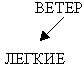 - Не только одуванчик расселяется с помощью ветра. На доске плакат “Семена летучие” (Приложение 2.)Практическая работаНа партах наборы семян растений (клена, березы, сосны и др.).- Рассмотрите семена растений. Как же они расселяются? Обсудите и дайте полный доказательный ответ.Ответы детей:- У клена плоские крылышки, чтобы подольше кружиться, удержаться в воздухе и долететь до земли.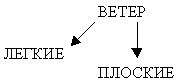 - Плоды астры, пушицы, тополя имеют хохолки из мелких волосков. Семена березы едва видны простым глазом. Мелкие плоды послушны ветру.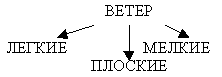 ВЫВОД: Ветер помогает путешествовать и расселяться семенам с легкими, плоскими и мелкими семенами. Чем легче семена, тем дальше их уносит ветер от родительского дерева.Динамическая пауза. Физкультминутка (Приложение 3.)- Посмотрим на плоды дуба, возьмите желудь в руки. Что можно сказать?(Тяжелые. Нет крылышек)- Как же путешествуют тяжелые семена? Кто им помогает?- Ответ на этот вопрос вы найдете в книге “Я познаю мир. Растения”(стр. 42, 2 абзац)Каждой группе дать инструкцию по проведения исследований-Сейчас вы будете работать в  группах. Давайте вспомним правила работы в группах? 1.Будь вежлив с товарищем в группе2.Умей выслушать мнение каждого.3.Доказывай своё мнение.   4.Придя к единому мнению, выберите представителя от группы для ответа у доски.5. Внимательно выслушай мнение в других группах.   6.Задай вопрос на понимание.-Уважаемые исследователи, представьте отчет о проделанной работе. А вы, уважаемые сотрудники, внимательно выслушайте и дайте оценку с помощью сигнальных карточек: если вы согласны и вам понравилась работа – поднимите зеленый смайлик, если нет- то красный.1. Животные очень важны для распространения семян, поскольку они могут переносить даже сравнительно тяжелые семена и плоды на большие расстояния, делая себе запасы. Расселение сосны кедровой зависит от сбора семян кедра кедровками, а в расселении европейских дубов участвуют грачи, дятлы, белки, но прежде всего-сойки.За 30 дней 60 соек унесли примерно 300000 желудей, значит одна примерно 5000 желудей. Даже если часть их прорастет - это будет хороший вклад в расселение растений.Муравьи, грызуны растаскивают семена и плоды, создавая себе запасы. Но часто о них забывают, часть семян теряется в пути.2. Травоядные животные (коровы, овцы, козы, олени и др.) поедают с кормами огромное количество семян. А поскольку многие дикие животные очень подвижны, перемещаются по большой территории, они разносят семена на значительные расстояния. Плоды и семена неприятны для людей, а то и вовсе ядовиты, очень привлекательны для птиц. Вместе с птичьим пометом такие семена оказываются на далеком расстоянии от места своего созревания. Многие виды растений распространяются только птицами (омела, бересклет, бузина, можжевельник, рябина и др.)3. Лучше всего распространяются семена и плоды, которые прикрепляются к животным: семенам не грозит разрушение при разжевывании и переваривании. У таких растений плоды и семена имеют специальные приспособления для прикрепления: клейкие железистые волоски, клейкая слизь, крючки, шипы, колючки.4. Рассмотрим как это им удается На доске.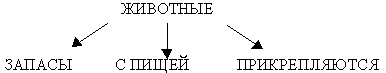 -Кто еще кроме животных может перенести семена? (Человек)В ходе беседы составляется схема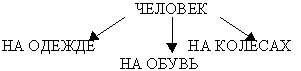 - В природе существуют растения- артиллеристы (бешеный огурец, недотрога, анюткины глазки, душистый горошек и т. д.) (Приложение 2.)- Послушаем рассказ об этих интересных растениях. (Выступление ученика) 	- Создавая новый вид растения, природа в первую очередь заботится о расселении его потомков. Как вы думаете, почему так необходимо расселение растений?Работа с учебником.Ответы детей:- Семена имеют больше шансов прорасти и дать побеги, если им не приходится соперничать за место, воду и пищу. Потому они совершают далекие путешествия при помощи ветра, животных и человека.Организует учащихся по исследованию проблемной ситуацииСоставляют план достижения цели и определяют средства (алгоритм, модель и т.д.) Регулятивные: планирование, прогнозирование; познавательные – моделирование, логические - решение проблемы, построение логической цепи рассуждений, доказательство, выдвижение гипотез и их обоснование; коммуникативные – инициативное сотрудничество в поиске и выборе информацииV. Первичное закрепление. Цели:  Организовать выполнение учащимися самостоятельной работы на новое знание; Мы сегодня узнали, как путешествуют семена растений. А сейчас попробуйте ответить на вопрос: какие осенние изменения в природе способствуют расселению семян и плодов растений?Ответы детей:- Усиление ветра- Заготовка животными запасов- Увеличение к зиме шерстяного покрова у животных- Появление грибников и ягодниковУченики повторяют таким образом способы расселения семян с помощью ветра, животных и человека.Устанавливает осознанность восприятия. Первичное обобщениеРешают типовые задания с проговариванием алгоритма вслух Регулятивные: коррекция; познавательные: общеучебные –структурировать знания, умение осознанно строить речевое высказывание, коммуникативны: оценка действий партнераVI. Включение в систему знаний Самостоятельная работа с самопроверкой по эталонуЦель: Организовать усвоение учениками нового способа действия с проговариванием во внешней речи.Разгадывание кроссворда (работа в парах) (Приложение 1.2)Проверьте себя по эталону (на экране)Организует деятельность по применению новых знаний. Самостоятельная работа. Осуществляют самопроверку, пошагового сравнивая с эталоном. Регулятивные: осознание качества и уровня усвоения; личностные: самоопределениеVII. Итог урока.Цель: Зафиксировать новое содержание урока. Оценить результаты учебной деятельности.- Что мы сегодня с вами делали на уроке? (изучали распространение плодов и семян растений)- Зачем мы это делали? (чтобы расширить кругозор, знать как размножаются растения)- Как мы это делали? (Слушали рассказ учителя, сообщения ребят, находили информацию в учебнике и дополнительной литературе, проводили практическую работу с плодами и семенами растений)- Что же у нас получилось? (мы знаем, как растения приспособились к расселению, кто им в этом помогает, какое значение это расселение имеет для природы)Я довольна вашей работой на уроке. Надеюсь, вы это запомните и сможете поделиться своими знаниями со своими родителями.Учитель: Что нового для себя открыли на уроке?- Где ребята вам пригодятся полученные знания?- Какую ставили учебную задачу?- Удалось её решить?- Каким способом?VIII. Рефлексия учебной деятельности. У вас на партах имеются карточки, которые вам необходимо заполнить. Подумайте, как вы работали сегодня на уроке, довольны ли вы своей работой? Интересно ли вам было на уроке или наоборот скучно? Был ли для вас этот урок полезным? Все ли вы поняли? Выберите из двух предлагаемых вариантов тот ответ, который вами больше подходит, и обведите его ручкой. (Приложение 3.2.)Учитель: Поднимите руки те, кто сегодня проявил на уроке активность.А теперь поднимите руки те, кто доволен своей работой на уроке.Для кого показался урок коротким? А для кого длинным?Поднимите руки, кому все было понятно на уроке?А кто считает, что урок был интересным и прошел с пользой?Я благодарю всех за активную работу на уроке.Наш урок подходит к концу.Продолжите изучать свою природу, свою малую Родину, любите её и защищайте, и помните, что именно от вас зависит, каким наш край будет в будущем.Организует рефлексию Осуществляют самооценку собственной учебной деятельности, соотносят цель и результаты, степень их соответствия Коммуникативные: умение с достаточной полнотой и точностью выражать свои мысли; познавательные: рефлексия; личностные: